ANALISIS PERENCANAAN PEMBELAJARAN TEMATIKKELAS .... SD ....Laporan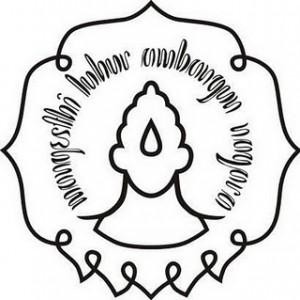 Disusun oleh:PROGRAM STUDI PENDIDIKAN GURU SEKOLAH DASARFAKULTAS KEGURUAN DAN ILMU PENDIDIKANUNIVERSITAS SEBELAS MARETSURAKARTA2015Kualitas Perencanaan Pembelajaran Berdasarkan KomponennyaIndikator/Tujuan Pembelajaran sesuai dengan KompetensiKegiatan Pembelajaran menunjang tercapainya Indikator/TujuanInstrumen Penilaian dapat menilai tercapainya Indikator/TujuanTerdapat Keterhubungan antara Indikator, Kegiatan dan PenilaianKualitas Perencanaan Pembelajaran Berdasarkan Karakteristik Pembelajaran TerpaduPembelajaran berpusat pada anakMengutamakan pembentukan pemahaman dan kebermaknaanBelajar melalui pengalaman langsungLebih memperhatikan proses daripada hasilSarat dengan muatan keterkaitan 